v	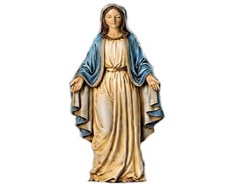 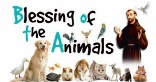 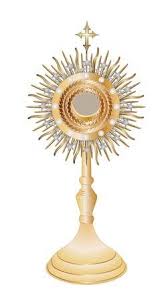 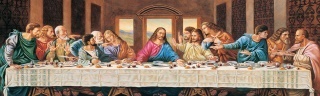 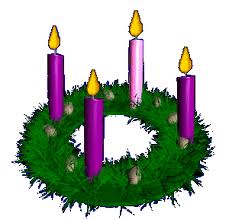 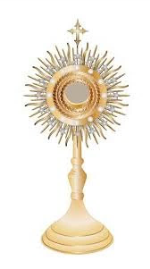 